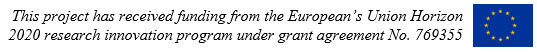 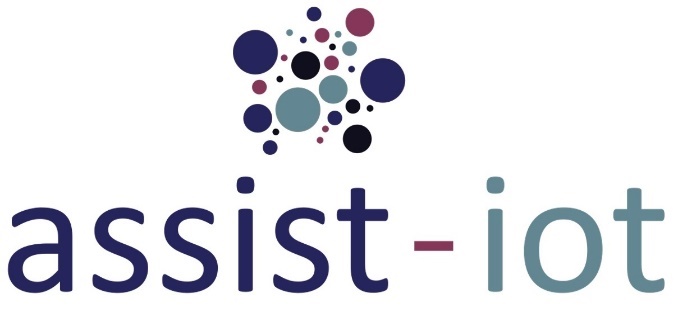 Proposal TemplateforASSIST-IoT Open Call applicationAdministrative Information (Registration form)IdeaRelevance to ASSIST-IoTImpact and sustainabilityImplementationTeamOther relevant aspectsBudget of the projectPART - IName of the submitterPART - IEmail address of submitterPART - ICountryPART - IOrganisationPART - IType of organisationPART - IPIC of organisationPART - IWebsite of the organisationPART - IITitle of the projectPART - IIAcronym of the projectPART - IIPilot which is addressed toPART - IIChallenge within pilotPART - IIAbstract (250 chars)PART - IIKeywordsPART - IIIProject duration (months)PART - IIIBudget for the project[Delete this guidance box in your submitted version]This section must cover (at least, but not limited to) the following points:Main idea of the project and how it is related with the specific challenge of the selected pilot.Innovation (how the project goes beyond already existing solutions)Technology underlying the project, providing enough block diagrams and illustrative pictures to understand the process and how it will work interacting with ASSIST-IoT.Observable and tangible results (application, GUI, software, hardware, protocol, methodology).Background of the solution (where it comes from, software it builds atop, etc.).* Here, it is worth mentioning that software development and hardware/firmware integration will need to be compliant with ASSIST-IoT Architectural guidelines (mainly relevant: enablers encapsulation, containerisation/virtualisation and OpenAPI). Please, consult in detail the Appendix B - Technical framework of the Guide for Applicants in the Application Package.Maximum length of this section: 5 pages.[Delete this guidance box in your submitted version]This section must cover (at least, but not limited to) the following points:Describe how the idea matches ASSIST-IoT overarching goals (https://assist-iot.eu/objectives/ )Describe how the solution will contribute to enhance the scope of the selected pilot? (https://assist-iot.eu/use-cases )Describe how it will enhance (and which part of) the architecture of ASSIST-IoT.Maximum length of this section: 1 page.[Delete this guidance box in your submitted version]This section must cover (at least, but not limited to) the following points:Which is the expected impact of the solution during ASSIST-IoT project?Which are the mid- and long- term indicators that could be monitored to measure the impact of your solution? Attempt to quantify such estimated impact.How will you ensure the sustainability of the work beyond the end of the funding? Please indicate any additional sources of funding/support you may need and how you plan to secure itExplain every expected publication (scientific paper, congress article, etc.).Standardisation and roll-out potentialMaximum length of this section: 2 pages.[Delete this guidance box in your submitted version]This section must cover (at least, but not limited to) the following points:Gantt of the project (Note that the max. duration for OC#1 is 9 months)Explanation of the work plan (divided in tasks) as detailed as possible.Describe the necessary means to realise the idea (data, equipment, connectivity, access to infrastructure, systems, etc.).Milestones (max.4) and deliverables (max. 8 including reports and other – e.g., software).* Here, it is worth mentioning that deliverables and milestones should be aligned with the planned “payment milestones”, which for the first round of Open Calls are: (a) Intermediate payment (M24- October, 31st 2022) and (b) Final payment (M27 – January, 31st, 2023). Maximum length of this section: 4 pages.[Delete this guidance box in your submitted version]This section must cover (at least, but not limited to) the following points:List the relevant members of your team, indicating gender (voluntarily), their relevant skills and experience.Indicate the structure of the team and the roles and responsibilities that each member will be taking.Experience of the organisation (relevant previous projects, services, contracts, etc.).Maximum length of this section: 2 pages.[Delete this guidance box in your submitted version]This section must cover (at least, but not limited to) the following points:Which (if any) data do you intend to gather or produce? How much of this will be openly available?Do you rely on personal data? If so, how will you store this data? All pilots will be expected to comply with the General Data Protection Regulation 2016/679 (GDPR).Mention any IPR background existing.Maximum length of this section: 1 page.Estimated eligible costs (per budget category)Estimated eligible costs (per budget category)Financial SupportFinancial SupportFinancial SupportA. Costs (direct and indirect costs)Total costsReimbursement rate %Maximum FinancialSupport 2Requested financial supportForm of costs 3Pre-defined Lump sum Third Party100